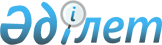 О внесении дополнений и изменений в постановление Правительства Республики Казахстан от 21 августа 2004 года N 884
					
			Утративший силу
			
			
		
					Постановление Правительства Республики Казахстан от 19 января 2005 года N 28. Утратило силу постановлением Правительства РК от 29 октября 2007 г. N 1001



      


Сноска. Постановление Правительства РК от 19 января 2005 г. N 28 утратило силу постановлением Правительства РК от 29 октября 2007 г. N 


 1001 


.



      Правительство Республики Казахстан 

ПОСТАНОВЛЯЕТ:





      1. Внести в 
 постановление 
 Правительства Республики Казахстан от 21 августа 2004 года N 884 "Об утверждении Плана ребалансирования тарифов и тарифов на универсальные услуги телекоммуникаций" следующие дополнения и изменения:



      в Тарифах на универсальные услуги телекоммуникаций, утвержденных указанным постановлением:



      в графе 2 строки, порядковый номер 1.1., после слова "основной" дополнить словом "/спаренный";



      в строке, порядковый номер 1.1.1.:



      в графе 3 подпункта 1) цифры "440" заменить цифрами "440/345";



      в графе 3 подпункта 2) цифры "248" заменить цифрами "248/208";



      в графе 3 в строках, порядковые номера 1.1.2., 1.1.3., 1.2.1., 1.2.2., 1.2.3., цифры "674", "1093", "219", "541", "874" соответственно заменить цифрами "674/535", "1093/874", "219/154", "541/426", "874/702";



      графу 2 строки, порядковый номер 1.2., после слова "один" дополнить словами "основной/спаренный";



      в графе 2 строки, порядковый номер 2., слова "каждую полную и неполную минуту" заменить словами "каждые полные и неполные 10 секунд";



      в графе 3 в строках, порядковые номера 2.1., 2.2., 2.3., цифры "9,0", "14,3", "24,2" заменить соответственно цифрами "1,50", "2,38", "4,03".




      2. Настоящее постановление вступает в силу со дня подписания.

      

Премьер-Министр




      Республики Казахстан


					© 2012. РГП на ПХВ «Институт законодательства и правовой информации Республики Казахстан» Министерства юстиции Республики Казахстан
				